第６次大河原町長期総合計画・後期基本計画素案に対する意見記入用紙提出期限：令和５年１１月２１日（火）（郵送の場合は１１月２１日必着）問い合わせ先：大河原町役場 政策企画課 企画振興係　電話０２２４－５３－２１１２（直通）提出方法：次のいずれかの方法によりご提出をお願いします。・直接持参　役場２階政策企画課までお願いいたします。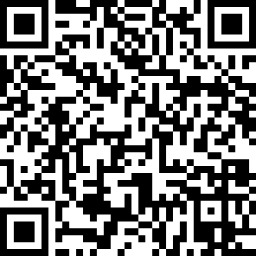 ・郵　　　送　 〒９８９－１２９５　大河原町字新南１９番地　　　　　　　　 大河原町役場　政策企画課　企画振興係宛・FAX　 ０２２４－５３－３８１８・電子ﾒｰﾙ　　kikaku@town.ogawara.miyagi.jp・二次元コード　右記二次元コードを読取り、回答フォームにご記入をお願いします。※いただいたご意見に対しての個別の回答はいたしません。後日ホームページにより対応結果をお知らせします。また、ご提出いただいた意見記入用紙の返却はいたしませんので、ご了承願います。氏名または団体名（必ず記入）氏名または団体名（必ず記入）連絡先　電話番号　　　　　　　（　　　　　　　　）　メールアドレス　　e-mail:住所または所在地住所または所在地住所または所在地勤務先または学校名（町外在住の方のみ記入）勤務先または学校名（町外在住の方のみ記入）勤務先または学校の所在地（町外在住の方のみ記入）意見の内容及び理由後期基本計画素案のどの部分についてのご意見か分かるよう、該当箇所（ページ数）など明記していただきますようお願いいたします。後期基本計画素案のどの部分についてのご意見か分かるよう、該当箇所（ページ数）など明記していただきますようお願いいたします。